IOWA ATHLETIC PRE-PARTICIPATION PHYSICAL EXAMINATIONARTICLE VII 36.14(1) PHYSICAL EXAMINATION. Every year each student (grades 7-12) shall present to the student’s superintendent a certificate signed by a licensed physician and surgeon, osteopathic physician and surgeon, osteopath, advanced registered nurse practitioner (ARNP), physician’s assistant or qualified doctor of chiropractic, to the effect that the student has been examined and may safely engage in athletic competition. This certificate of physical examination is valid for the purposes of this rule for one (1) calendar year. A grace period, not to exceed thirty (30) days, is allowed for expired certifications of physical examination.QUESTIONNAIRE FOR ATHLETIC PARTICIPATION (Please type or neatly print this information)Student’s Name _________________________________________ Male ___ Female ___ Date of Birth _________ Grade ______Home Address (Street, City, Zip) _______________________________________________ School District______________________Parent’s/Guardian’s Name _________________________________ Date _____________ Phone #_________________________Family Physician __________________________________________________________ Phone #_________________________HEALTH HISTORY (The following questions should be completed by the student-athlete with the assistance of a parent or guardian. A parent or guardian is required to sign on the other side of this form after the examination.)Use this space to explain any “YES” answers from above (questions #1-38) or to provide any additional information:_______________________________________________________________________________________________________________________________________________________________________________________________________________Are you allergic to any prescription or over-the-counter medications? If yes, list: _____________________________________ List all medications you are presently taking (including asthma inhalers & EpiPens) and the condition the medication is for: A. ________________________________ B. _______________________________ C. _________________________________42. Year of last known vaccination:   Tetanus: _________	Meningitis: __________	Influenza: __________What is the most and least you have weighed in the past year? Most __________________ Least ______________________ Are you happy with your current weight? Yes _____ No _____ If no, how many pounds would you like to lose or gain? Lose _____  Gain _____FOR FEMALES ONLY:How old were you when you had your first menstrual period? ____________________ How many periods have you had in the last 12 months? _______________________ Page 1 of 2, Physical Examination Record & Parent’s/Guardian’s Release is on the reverse sidePHYSICAL EXAMINATION RECORD (To be completed by a licensed medical professional as designated in Article VII 36.14(1). This evaluation is only to determine readiness for sports participation. It should NOT be used as a substitute for regular health maintenance examinations.Athlete’s Name ___________________________________________________________ Height _________ Weight ___________strength, etc. (See questions 24-31) ______________________________________________________________________________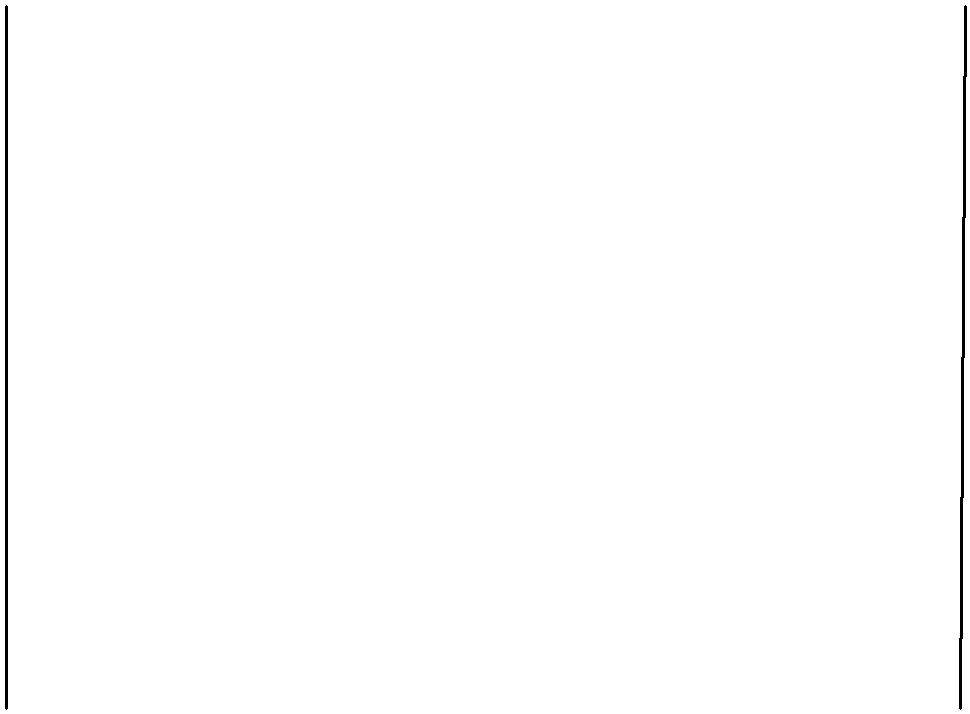 14. Neurological	______________________________________________________________________________Comments regarding abnormal findings: __________________________________________________________________________________________________________________________________________________________________________________________________________________________________________________________LICENSED MEDICAL PROFESSIONAL’S ATHLETIC PARTICIPATION RECOMMENDATIONS_____ FULL & UNLIMITED PARTICIPATIONPARENT’S OR GUARDIAN’S PERMISSION AND RELEASEI hereby verify the accuracy of the information on the opposite side of this form and give my consent for the above named student to engage in approved athletic activities as a representative of his/her school, except those activities indicated above by the licensed professional. I also give my permission for the team’s physician, certified athletic trainer, or other qualified personnel to give first aid treatment to my son or daughter at an athletic event in case of injury.________________________________________________	_____________________________________________________Name of Parent or Guardian (Printed)	Signature of Parent of Guardian_____________________________________________________________________	________________________________Address (Street/PO Box, City, State, Zip)	Phone NumberThis form has been developed with the assistance of the Committee on Sports Medicine of the Iowa Medical Society and has been approved forYesNoDoes this student have / ever had?YesNo  Does this student have / ever had?1.__________ Allergies to medication, pollen, stinging_____ Allergies to medication, pollen, stinging20. __________ Head injury, concussion, unconsciousness?insects, food, etc.?21. __________ Headache, memory loss, or confusion with2.__________ Any illness lasting more than one (1) week?_____ Any illness lasting more than one (1) week?contact?3.__________ Asthma or difficulty breathing during exercise?_____ Asthma or difficulty breathing during exercise?22. __________ Numbness, tingling or weakness in arms or4.__________ Chronic or recurrent illness or injury?_____ Chronic or recurrent illness or injury?legs with contact?5._______________ Diabetes?_____ Diabetes?****************************************************************************************************************************************************6._______________ Epilepsy or other seizures?_____ Epilepsy or other seizures?23. __________ Severe muscle cramps or illness when7.__________ Eyeglasses or contacts?_____ Eyeglasses or contacts?exercising in the heat?8.__________ Herpes or MRSA?_____ Herpes or MRSA?****************************************************************************************************************************************************9.__________ Hospitalizations (Overnight or longer)?_____ Hospitalizations (Overnight or longer)?24. __________ Fracture, stress fracture or dislocated10.10.__________ Marfan Syndrome?_____ Marfan Syndrome?joint(s)?11.11.__________ Missing organ (eye, kidney, testicle)?_____ Missing organ (eye, kidney, testicle)?25. __________ Injuries requiring medical treatment?12.12.__________ Mononucleosis or Rheumatic fever?_____ Mononucleosis or Rheumatic fever?26. __________ Knee injury or surgery?13.13.__________ Seizures or frequent headaches?_____ Seizures or frequent headaches?27. __________ Neck injury?14.14.__________ Surgery?_____ Surgery?28. __________ Orthotics, braces, protective equipment?*****************************************************************************************************************************************************************************************************************************************************************************************************************************************************************************29. __________ Other serious joint injury?15.15.__________ Chest pressure, pain, or tightness with_____ Chest pressure, pain, or tightness with30. __________ Painful bulge or hernia in the groin area?exercise?31. __________ X-rays, MRI, CT scan, physical therapy?16.16.__________ Excessive shortness of breath with exercise?_____ Excessive shortness of breath with exercise?****************************************************************************************************************************************************17.17.__________ Headaches, dizziness or fainting during, or_____ Headaches, dizziness or fainting during, or32. __________ Has a doctor ever denied or restrictedafter, exercise?your participation in sports for any18.18.__________ Heart problems (Racing, skipped beats,_____ Heart problems (Racing, skipped beats,33. _____reason?murmur, infection, etc.?)33. __________ Do you have any concerns you would19.19.__________ High blood pressure or high cholesterol?_____ High blood pressure or high cholesterol?like to discuss with your health careYesNoFamily History:provider?YesNoFamily History:34.34.__________ Does anyone in your family have Marfan syndrome?_____ Does anyone in your family have Marfan syndrome?_____ Does anyone in your family have Marfan syndrome?35.35.__________ Has anyone in your family died of heart problems or any unexpected/unexplained reason before the age of 50?_____ Has anyone in your family died of heart problems or any unexpected/unexplained reason before the age of 50?_____ Has anyone in your family died of heart problems or any unexpected/unexplained reason before the age of 50?_____ Has anyone in your family died of heart problems or any unexpected/unexplained reason before the age of 50?36.36.__________ Does anyone in your family have a heart problem, pacemaker or implanted defibrillator?_____ Does anyone in your family have a heart problem, pacemaker or implanted defibrillator?_____ Does anyone in your family have a heart problem, pacemaker or implanted defibrillator?_____ Does anyone in your family have a heart problem, pacemaker or implanted defibrillator?37.37.__________ Has anyone in your family had unexplained fainting, seizures, or near drowning?_____ Has anyone in your family had unexplained fainting, seizures, or near drowning?_____ Has anyone in your family had unexplained fainting, seizures, or near drowning?_____ Has anyone in your family had unexplained fainting, seizures, or near drowning?38.38.__________ Does anyone in your family have asthma?_____ Does anyone in your family have asthma?39.39.__________ Do you or someone in your family have sickle cell trait or disease?_____ Do you or someone in your family have sickle cell trait or disease?_____ Do you or someone in your family have sickle cell trait or disease?_____ Do you or someone in your family have sickle cell trait or disease?Pulse _________  Blood Pressure ______/_____ (Repeat, if abnormal ______/______)Pulse _________  Blood Pressure ______/_____ (Repeat, if abnormal ______/______)Pulse _________  Blood Pressure ______/_____ (Repeat, if abnormal ______/______)Pulse _________  Blood Pressure ______/_____ (Repeat, if abnormal ______/______)Vision R 20/_________ L 20/___________NORMALABNORMAL FINDINGSINITIALS1.Appearance (esp. Marfan’s ) ______________________________________________________________________________Appearance (esp. Marfan’s ) ______________________________________________________________________________Appearance (esp. Marfan’s ) ______________________________________________________________________________Appearance (esp. Marfan’s ) ______________________________________________________________________________2.Eyes/Ears/Nose/Throat__________________________________________________________________________________________________________________________________________________________________________________________________________________________________________3.Pupil Size (Equal/Unequal)__________________________________________________________________________________________________________________________________________________________________________________________________________________________________________4.Mouth & Teeth__________________________________________________________________________________________________________________________________________________________________________________________________________________________________________5.Neck__________________________________________________________________________________________________________________________________________________________________________________________________________________________________________6.Lymph Nodes__________________________________________________________________________________________________________________________________________________________________________________________________________________________________________7.Heart (Standing & Lying)__________________________________________________________________________________________________________________________________________________________________________________________________________________________________________8.Pulses (esp. femoral)__________________________________________________________________________________________________________________________________________________________________________________________________________________________________________9.Chest & Lungs__________________________________________________________________________________________________________________________________________________________________________________________________________________________________________10. Abdomen10. Abdomen__________________________________________________________________________________________________________________________________________________________________________________________________________________________________________11. Skin11. Skin__________________________________________________________________________________________________________________________________________________________________________________________________________________________________________12.Genitals - Hernia__________________________________________________________________________________________________________________________________________________________________________________________________________________________________________13.Musculoskeletal - ROM,_____ LIMITED PARTICIPATION - May NOT participate in the following (checked):_____ LIMITED PARTICIPATION - May NOT participate in the following (checked):_____ LIMITED PARTICIPATION - May NOT participate in the following (checked):_____ LIMITED PARTICIPATION - May NOT participate in the following (checked):_____ Baseball_____ Basketball_____ Bowling_____ Cross Country  _____ Football  _____ Golf  _____ Soccer_____ Cross Country  _____ Football  _____ Golf  _____ Soccer_____ Softball_____ Swimming_____ Tennis_____ Track   _____ Volleyball_____ Wrestling_____ CLEARANCE PENDING DOCUMENTED FOLLOW UP OF___________________________________________________ CLEARANCE PENDING DOCUMENTED FOLLOW UP OF___________________________________________________ CLEARANCE PENDING DOCUMENTED FOLLOW UP OF___________________________________________________ CLEARANCE PENDING DOCUMENTED FOLLOW UP OF___________________________________________________ CLEARANCE PENDING DOCUMENTED FOLLOW UP OF___________________________________________________ NOT CLEARED FOR ATHLETIC PARTICIPATION DUE TO______________________________________ NOT CLEARED FOR ATHLETIC PARTICIPATION DUE TO______________________________________ NOT CLEARED FOR ATHLETIC PARTICIPATION DUE TO______________________________________ NOT CLEARED FOR ATHLETIC PARTICIPATION DUE TO______________________________________ NOT CLEARED FOR ATHLETIC PARTICIPATION DUE TO________________________________________________________________________________________________________________________________________________________________________________________________________________________________________________________________________________________________________________________________________________________________________Licensed Medical Professional’s Name (Printed)Licensed Medical Professional’s Name (Printed)Licensed Medical Professional’s Name (Printed)Date of PPE___________________________________________________________________________________________________________________________________________________________________________________________________________________________________________________________________________________________________________________________________Licensed Medical Professional’s SignatureLicensed Medical Professional’s SignatureLicensed Medical Professional’s SignaturePhoneuse by the Iowa Department of Education, Iowa High School Athletic Association, and Iowa Girls High School Athletic Union. Schools areencouraged NOT to change this form from its published format. Additional school forms can be attached to this form.9/12